                                                                                      BUNNY                                      Email: bunny.362355@2freemail.com CAREER OBJECTIVE  To obtain a challenging and rewarding position in Finance/ Office Administration where I can utilize and further develop my core competencies towards the achievement of organizations’ set goals and objectives.EDUCATIONMaster of Applied Finance (Financial Services)     University Of Wollongong in Dubai (Class 6pm-930pm)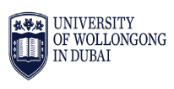 Bachelor of Business Administration (Finance)    Foundation for Liberal and Management Education, Pune (2009-13) (CGPA = 8.0/10)     EMPLOYMENT DETAILSNov’16-Feb’17: GKFX Financial Services, Dubai, Business Development Executive- Financial Products (Internship)                                                                                                                                               Sell financial platform Meta-trader 4, Train clients about financial markets such as Forex, commodities, CFDs, Equities, Meet potential clients and bring in business for the company , Client calling through Sales-ForceUse Meta-trader 4, explain them how the software is used for trading ,investing, and analyzing data  Explain clients on how to analyze charts and fundamental data and how it affects the financial marketsFeb’14 – March’15:  Dynamic Equities Pvt. Ltd, Kolkata as Equity Research and TraderStudy the Small cap and Mid Cap stocks on the National Stock Exchange of India , create Equity reports based on the research and give Buy/Sell recommendations based on Fundamental and Technical Analysis, 7P’s Analysis, Five Principle AnalysisManage 18 Client portfolios each worth Rs.2 lacs minimum and invest it in the stocks recommended by me and my team , Equity trading  using ODIN and NEAT software,  use Bloomberg software for researchCreate a daily, weekly, monthly economic report for the clients on the outlook of the Equity markets and track all the news around the world and report it to the head of the Equities team May’13 – Jan’14 Pamandas and Sons Pvt. Ltd, Kolkata as Finance AssistantReconciled bank statements to clients' books and prepared financial statements from company documentsStudy the balance sheet, profit loss statements, cash flow statements, Entered information from ADP and Budget into Excel, learn about accounts payable, accounts receivable by working with the company accountantLearnt accounting operations, accounting close, account reporting and reconciliations.Summer Internship:April’ 12 June '12: Bharti Airtel, Hyderabad, India Completed various presentations on the Annual Reports of the company, telecommunications sector, and comparison of Bharti Airtel’s financial statements with its competitorsMajor Project: Waiver Analysis Project for FY 2010-2011, 2011-2012 and presented the findings to the head of the Finance department with the probable solutionsTRAINING AND CERTIFICATIONSCurrently completing online Certificate in Advanced Excel and Financial Modelling – Manipal Prolearn AcademyNSE Certificate – National Institute of Securities Market Modules:  CompletedCertificate in Fundamental Analysis (88%)Certificate in Technical Analysis (87) Certificate in Investment and Portfolio Mgt. (91%)Equity Derivatives Module (78%)Projects Undertaken in Master’s degree Conducted in-depth financial statement analysis of Damac Properties                                          Impact Of crude oil price on UAE real-estate market, Dubai Financial Market and Gold market (VAR)IT SKILLSMS Office (Word, Excel and Power Point), Adobe Photoshop, Bloomberg, ODIN, NEAT, E-VIEWS Software, Meta-Trader 4LANGUAGESEnglish, Hindi, Bengali 